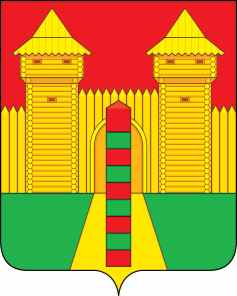 АДМИНИСТРАЦИЯ  МУНИЦИПАЛЬНОГО  ОБРАЗОВАНИЯ«ШУМЯЧСКИЙ  РАЙОН» СМОЛЕНСКОЙ  ОБЛАСТИПОСТАНОВЛЕНИЕот  08.09.2021г.  № 378         п. ШумячиВ соответствии с Уставом муниципального образования «Шумячский район» Смоленской областиАдминистрация муниципального образования «Шумячский район» Смоленской областиП О С Т А Н О В Л Я Е Т:1. Внести в муниципальную программу «Создание условий для эффективного управления муниципальным образованием «Шумячский район» Смоленской области», утвержденную постановлением Администрации муниципального образования «Шумячский район» Смоленской области от 14.11.2014 г. № 557 (в редакции постановлений Администрации  муниципального образования «Шумячский район» Смоленской области от 22.05.2015г.  № 320, от 24.11.2015г. № 744, от 24.12.2015г. № 835, от 31.12.2015г. № 866, от 24.02.2016г. № 127, от 24.03.2016г. № 254, от 11.05.2016г. № 362, от 19.05.2016г. № 393, от 27.09.2016г. № 668, от 28.10.2016г. № 742, от 22.11.2016г. № 785, от 27.12.2016г. № 837, от 16.02.2017г. № 117, от 23.03.2017г.№ 248, от 18.05.2017г. № 384, от 09.06.2017г. № 440, от 18.07.2017г. № 493, от 08.11.2017г. № 695, от 27.11.2017г. № 744, от 25.12.2017г. № 820, от 14.08.2018г. № 401, от 25.09.2018г. № 456, от 27.09.2018г. № 462, от 28.11.2018г. № 567, от 25.12.2018г. № 622, от 14.03.2019г. № 134, от 26.03.2019г. № 161, от 29.10.2019г.№ 483, от 26.12.2019г № 600, от 25.03.2020г. № 165, от 03.06.2020г. № 297, от 03.11.2020г. № 536, от 09.12.2020г № 616, от 19.02.2021г № 78, от 03.03.2021г № 91, от 26.05.2021 г. № 203) (далее - муниципальная программа), следующие изменения:1. В подпрограмме «Противодействие коррупции в муниципальном образовании «Шумячский район» Смоленской области1.1. Раздел  3 «Перечень основных мероприятий подпрограммы» подраздела 3.9 «Образовательная и просветительная деятельность в области предупреждения коррупции (антикоррупционная пропаганда) пункт VI . «Антикоррупционное просвещение, обучение и пропаганда. Формирование нетерпимого отношения к проявлениям коррупции» дополнить подпунктами следующего содержания:«                                                                                                                           »2. Настоящее постановление вступает в силу со дня его подписания.Глава муниципального образования«Шумячский район» Смоленской области                                               А.Н. Васильев О внесении изменений в муниципальную программу «Создание условий для эффективного управления муниципальным образованием «Шумячский район» Смоленской области» 6.5. Участие ответственных лиц за работу по профилактике коррупционных и иных правонарушений в мероприятиях по профессиональному развитию в области противодействия коррупции, в том числе их обучение по дополнительным профессиональным программам в области противодействия коррупции.Администрация муниципального образования «Шумячский район» Смоленской областипостоянно6.6. Участие лиц, впервые поступивших на муниципальную службу и замещающих должности, связанные с соблюдением антикоррупционных стандартов, в мероприятиях по профессиональному развитию в области противодействия коррупции.Администрация муниципального образования «Шумячский район» Смоленской областипостоянно6.7. Участие муниципальных служащих, работников, в должностные обязанности которых входит участие в проведении закупок товаров, работ, услуг для обеспечения муниципальных нужд, в мероприятиях по профессиональному развитию в области противодействия коррупции, в том числе их обучение по дополнительным профессиональным программам в области противодействия коррупции.Администрация муниципального образования «Шумячский район» Смоленской областипостоянно